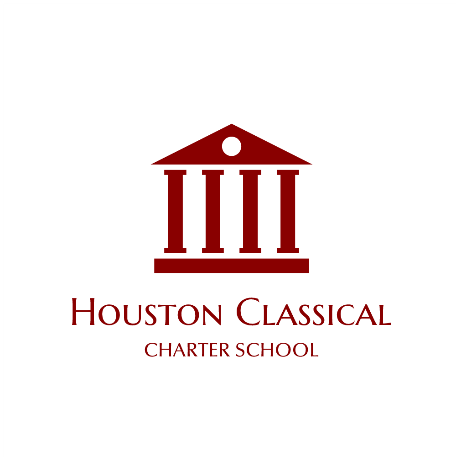 AgendaHouston Classical Charter School Board Meeting St. Thomas High School 4500 Memorial Drive, Houston, TexasCall to Order Roll Call Approve of Agenda Seconded by Chris Smith Public Comment (s)None Approve of BylawsBoard Chair, Adrienne Amin,  makes motion to approve Bylaws. Motion seconded by Chris Smith. Approve of Board Membership Terms Board Chair make a motion to approve membership terms. Motion was seconded by Fred BarreraApproval of Officers – Board chair make motion to approve the following officers. Chair Seconded by Chris Smith Vice Chair Seconded by Mira Shah Treasurer Seconded by Fred Barrera Secretary Seconded by Chris SmithApproval Committee Members – Board Chair moves to approve committee members. Motion was seconded by Mira Shah. Governance: Adrienne Amin, Maria Montes, and Fred Barrera Finance: Chris Smith, Austin Muck, and Fred Barrera Academic: Mira Shah and Aaron Dominguez Approval of Conflict of Interest, Code of Ethics, and Anti-Nepotism Board Chair moves to approve the Conflict of Interest, Code of Ethics, and Anti-Nepotism. Motion was seconded by Maria MontesOther BusinessCommittee Action Planning Seconded by Mira Shah Adjournment Date: August 26, 2019Time: 4PMBoard Attendees: Adrienne Amin, Fred Barrera, Maria Montes, Mira Shah, and Chris SmithBoard Absent: Aaron HernandezQuorum Met: Yes Public Attendees: Sue Walsh and Ryane Burke from BES